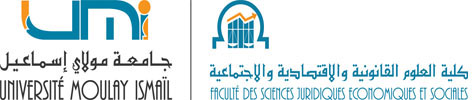 استمارة المشاركة في ندوة :العصر الرقمي و رهان حماية المعطيات الشخصيةيوم 20 أبريل 2018 ............................................................................................................................................................................................................................................................................................................................................................................................................................................................................................................................................................................................................................................................................................................................................................................................................................................................................................................................................................................................................................................................................................................... ..............................................................................................................................................................................................................................................................................................................................................................................................................................................................................................................................................................................................................................................................................................................................................................................................................................................................................................................................................................................................................................................................................................................................................................................................................................................................................................................................................................................................................................................................................................................................................................................................................................................................................................................................................................................................................................................................................................................................................................................................................................................................................................................................................................................................................................................................................................................................................................................................................................................................................................................................................................................................................................................................................................................................................................................................................................................................................................................................تبعث المداخلات إلى :  protectiondesdonnees2018@gmail.comالإسم الكامل: ...........................................................................................................المؤسسة: ...........................................................................................................العنوان : ...........................................................................................................الهاتف: ...........................................................................................................البريد الإلكتروني: ...........................................................................................................المحور المختار: ...........................................................................................................  ...........................................................................................................عنوان المداخلة: ........................................................................................................................................................................................................................ملخص المداخلةRésumé de l’intervention................................................................................................................................................................................................................................................................................................................................................................................................................................................................................................................................................................................................................................................................................................................................................................................................................................................................................................................................................................................................................................................................................................................ملخص المداخلةRésumé de l’intervention................................................................................................................................................................................................................................................................................................................................................................................................................................................................................................................................................................................................................................................................................................................................................................................................................................................................................................................................................................................................................................................................................................................